Correction       Cahier d’exercices p 74 - 75 – 76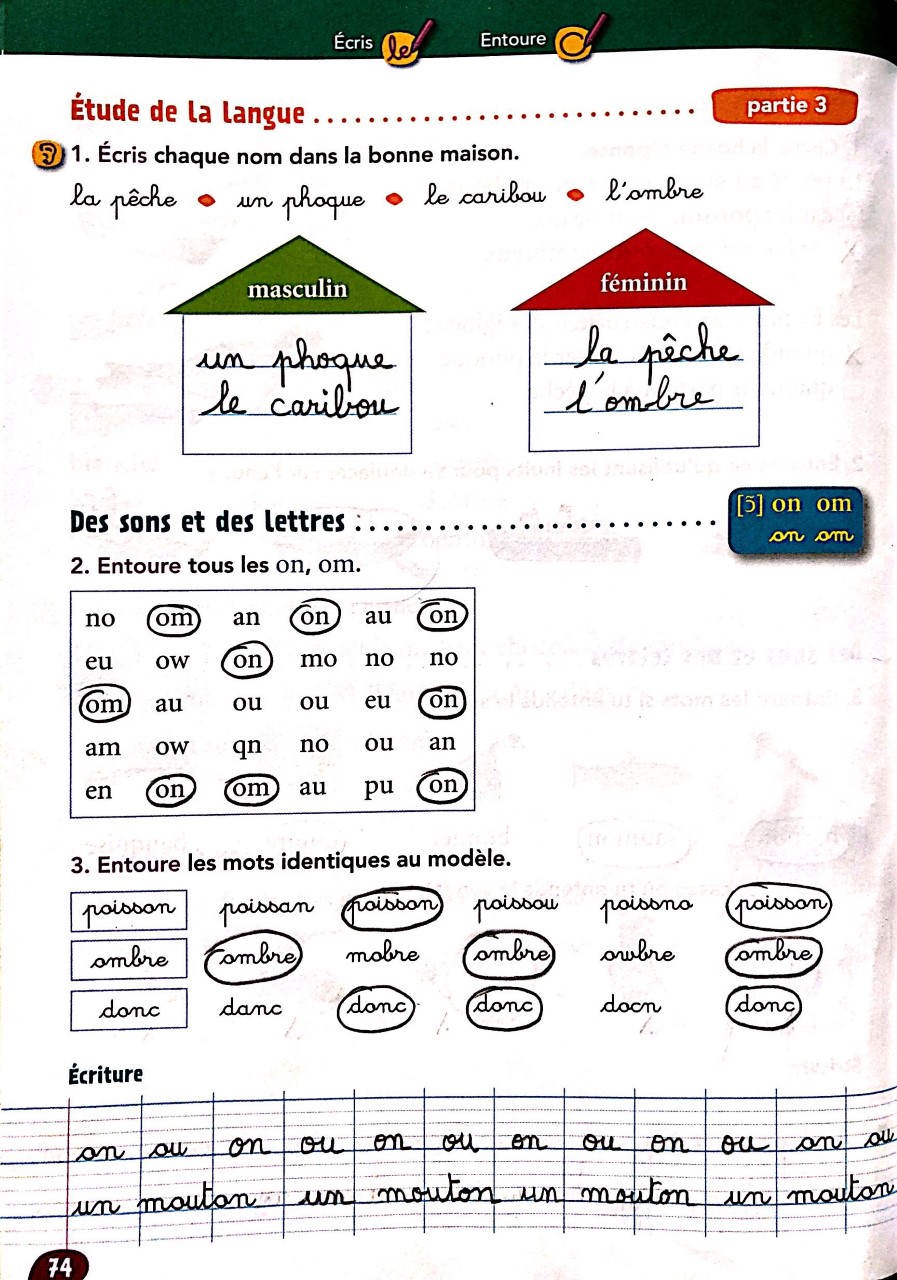 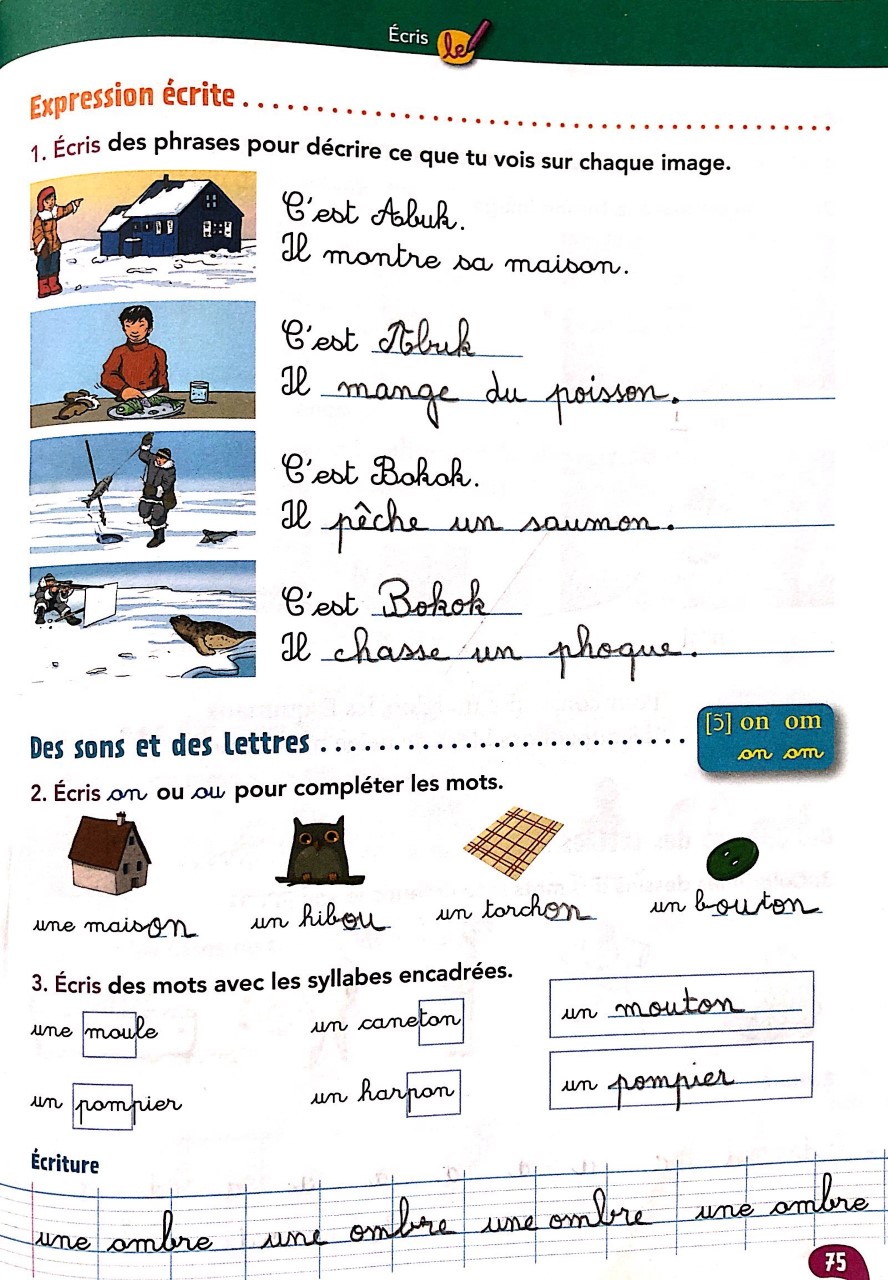 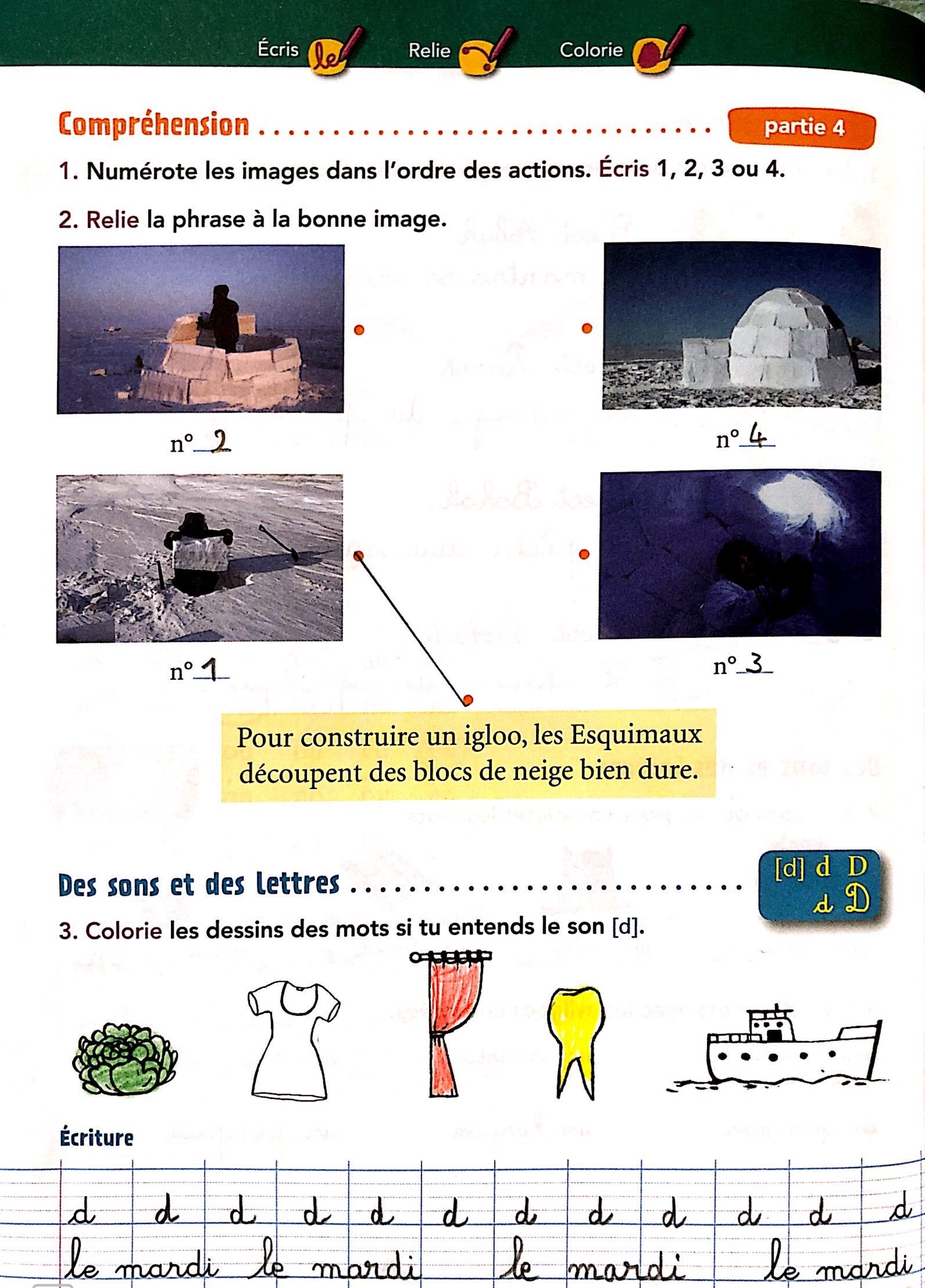 Collège des Dominicaines de notre Dame de la DélivẼrande – Araya-Classe : CP                                                                Mai 2020 – 1ère semaineNom : ________________________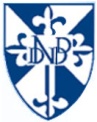 